Содержание работы по формированию познавательных универсальных учебных действий при изучении состава слова в начальной школеПоскольку формирование познавательных универсальных учебных действий происходит в процессе изучения различных тематических разделов дисциплин, предусмотренных ООП (основной образовательной программой) начального общего образования, то возникает необходимость определения педагогического потенциала не только каждой предметной области, но и отдельных разделов дисциплины для формирования соответствующих универсальных учебных действий. Определим педагогические возможности формирования познавательных универсальных учебных действий в процессе изучения состава слова в начальной школе.    Подобранные нами упражнения, направленные на изучение состава слова, мы разделили на 3 группы в соответствии с характером деятельности учащихся: упражнения аналитического характера, упражнения синтетического характера и упражнения творческого характера. В каждом упражнении укажем, какие познавательные универсальные учебные действия (УУД) формируются в процессе выполнения данных упражнений.А. Упражнения аналитического характера:1. Послушайте интересный рассказ.Жил-был корень (сад). Один догадливый человек решил его посадить. Выросло необыкновенное словесное дерево. Вместо ветвей росли на нём слова. У всех была общая часть, та, что человек посадил сначала.На доске появляется «дерево», на нём однокоренные слова: сад, садик, посадить, посадка, садовник, садовый.Как-то много лет назадПосадили странный сад.Не был сад фруктовым –Был он только словом (Е. Измайлов).– Запишите эти слова. Как они называются? (Однокоренными.)– Что такое однокоренные слова? (Слова, у которых общий корень, значение которого присутствует во всех словах.)– Выделите корень значком.– Хотите сами стать такими садовниками? Посадим корень стол.Это слово, слово-кореньРазрастаться стало вскоре.И плоды нам принесло –Стало много новых слов. – Каких? (Стол, столик, настольный, столовый, застолье.)– Как называются такие «расплодившиеся» слова? (Однокоренные.)– Проведём маленький эксперимент (опыт).– Назовите в этих словах только корень. Вы поняли, что означает это слово?– Покажите, как значение корня стол «присутствует» в других словах? Для этого объясните все однокоренные слова через корень (слово) стол. (Столик – маленький стол, настольный – стоящий (находящийся) на столе, столовый – нужный для стола, застолье – еда на столе.)– А попробуйте закрыть корень и прочитать оставшиеся части. Ясен ли смысл слова?– Без какой же части не бывает слова? (Без корня.)– Почему? (В корне заключён главный смысл слова, без корня слово не имеет смысла.)– Что выражает корень в однокоренных словах? (Общий смысл однокоренных слов.)– Посмотрите на план на доске и сделайте вывод: что такое корень? (Это главная часть слова.)– У однокоренных слов есть общая часть – один и тот же корень.– В корне заключён общий смысл однокоренных слов.– От него образуются («растут») другие слова.Учитель добавляет:– Такие словесные «деревья» однокоренных слов называются гнёздами (словообразовательными гнёздами.)Формируемые познавательные УУД: логическое – установление причинно-следственных связей; общеучебное – самостоятельное выделение и формулирование познавательной цели; структурирование знаний.2. В однокоренных словах выделите корень:Сделаться крепким – окрепнуть; проводить зиму – зимовать; провести зиму – прозимовать; делать чистым – чистить; сделать чистыми – почистить.Формируемые познавательные УУД: логическое - анализ объектов с целью выделения признаков; общеучебное – осознанное построение речевого высказывания.3. Замените одним словом выделенные сочетания слов. В однокоренных словах найдите окончание и корень, суффикс, обведите цветным карандашом:Тропинка в лесу – лесная тропинка.Суп из рыбы – рыбный суп.Дождь, который бывает осенью - … .Дождь, который бывает весной - … .Цветы, которые растут в комнате - … .Формируемые познавательные УУД: логическое - анализ объектов с целью выделения признаков; общеучебное – осознанное построение речевого высказывания.4. Заменить одним словом выделенные сочетания. Полученные слова разобрать по составу:Участок при школе - … .Экскурсия за город - … .Лодка, которая может плавать под водой - … .Календарь, который висит на стене - … .Формируемые познавательные УУД: логическое - анализ объектов с целью выделения признаков; общеучебное – выбор наиболее эффективных способов решения задач в зависимости от конкретных условий.5. а) К однокоренным словам задайте вопросы; б) объясните значение каждого третьего слова в строчке через первое слово (поседеть – значит стать седым); в) во всех словах выделите корни, в каждом третьем слове выделите приставку.Седой – седина – поседеть.Чистый – чистота – почистить.Жёлтый – желток – пожелтеть.Больной – болезнь – заболеть.Радостный – радость – обрадовать.Формируемые познавательные УУД: логическое - анализ объектов с целью выделения признаков; общеучебное – осознанное построение речевого высказывания.6. Объясните значение выражений, заменив слово, обозначающее признак, словом, обозначающим предмет, в однокоренных словах выделите корень и суффикс:Железная банка – (банка из железа); стальной нож – (нож из стали); бумажный змей – (змей из бумаги); багажный вагон – (вагон для багажа); ледяная дорожка – (дорожка, покрытая льдом).Формируемые познавательные УУД: логическое - анализ объектов с целью выделения признаков; общеучебное – осознанное построение речевого высказывания.7. Попробуйте вставить подходящее по смыслу слово между предлогом и следующим словом: за … дом, по … дороге, про … приключения (за соседний дом, по широкой дороге, про невероятные приключения …)А также попробуйте вставить подходящее по смыслу слово между приставкой и корнем в первых словах сочетаний: за (…) шёл, по (…) мчался и т.д.Что у вас получилось? (Между предлогом и следующим словом можно вставить новое слово, а между приставкой и корнем нельзя.)Сделайте 2-й вывод: где можно вставить новое слово в сочетание?На основе этих двух выводов сформулируйте правило о том, как различить одинаково звучащие предлоги и приставки и как правильно написать их.Формируемые познавательные УУД: логическое - анализ объектов с целью выделения признаков; общеучебное – осознанное построение речевого высказывания.8. Запишите все суффиксы, которые вы узнали. Обменяйтесь тетрадями и сравните, все ли суффиксы есть у вас.Сравните после этого с записью на доске.На закрытом крыле доски (слайде) представлены суффиксы: -ок-,-ик-, -чик-, -онок-, -ёнок-, -их-, -ат-, -ищ-.Разбейте их на группы. Сколько групп получилось? Дайте им названия. Как вы думаете, это все суффиксы или есть и другие? Ответ на этот вопрос будем искать на уроке.Формируемые познавательные УУД: логическое - анализ объектов с целью выделения признаков; общеучебное – осознанное построение речевого высказывания.Б. Упражнения синтетического характера: 1. Разберите по составу данные слова. Выявите, в чём сходство между этими словами. (Все слова обозначают название человека по его занятию, профессии или специальности. Это значение вносится суффиксом –чик-):Грузчик. Переплётчик.Газетчик. Перевозчик.Ракетчик. Разведчик.(То же задание к словам: строитель, водитель, учитель.)При выполнении упражнений не следует стремиться сделать на одном уроке все упражнения. Материал каждого из упражнений может быть распределён на целый ряд уроков.Задача разбора слов по составу состоит в том, чтобы научить детей определять значимые части слова: приставку, корень, суффикс, окончание. Так, Г.А. Фомичёва предлагает следующую схему разбора слова по составу:«1) определить, какой частью речи является слово;2) найти в слове окончание на основе изменения слова (по числам – 2-ой класс; по падежам, лицам – 3-4-ые классы);3) найти в слове корень на основе подбора однокоренных (родственных) слов и сравнения в них общей части;4) найти в слове приставку на основе подбора и сравнения однокоренных слов с разными приставками и без приставок;5) найти суффикс на основе определения значения слова и его места в слове». Формируемые познавательные УУД: логические – синтез; обобщение; установление причинно-следственных связей; общеучебные – осознанное построение речевого высказывания; рефлексия способов и условий действий, контроль и оценка процесса результата деятельности.2. В какую словообразовательную семью входят данные пары слов? Все ли указанные пары являются близкородственными, то есть в каждой ли паре одно слово образовано от другого? Ответ обоснуйте.Дождь – дождевой, дождь – дождливый, дождевой – дождевик, дождь – дождик, дождинка – дождичек, дождь – дождевик.Формируемые познавательные УУД: логические – синтез; обобщение; установление причинно-следственных связей; общеучебные – осознанное построение речевого высказывания; рефлексия способов и условий действий, контроль и оценка процесса результата деятельности.3. Что означают следующие слова: синеть, синька, синенький, синеватый, посинеть, синева? Входят ли они в одну семью однокоренных слов? Докажите. Какое слово в этой семье однокоренных слов является вершиной (главой семьи)?Формируемые познавательные УУД: логические – синтез; обобщение; установление причинно-следственных связей; общеучебные – осознанное построение речевого высказывания; рефлексия способов и условий действий, контроль и оценка процесса результата деятельности.4. От слова нос образуйте слова со следующими значениями:прил. к нос, относящийся к носу;маленький нос;очень большой нос;тот, кто обладает большим носом.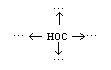 Входят ли данные слова в одну семью однокоренных слов? Почему?Формируемые познавательные УУД: логические – синтез; обобщение; установление причинно-следственных связей; общеучебные – осознанное построение речевого высказывания; рефлексия способов и условий действий, контроль и оценка процесса результата деятельности.5. Замените одним словом:уменьш.-ласк. к береза;
прил. к осина, относящийся к осине;
роща или лес, состоящий из берез;
уменьш.-ласк. к осина;
ласк, к береза;
заросли осины;
прил. к береза, относящийся к березе;
гриб, растущий в основном под осиной;
гриб, растущий в основном под березой.Распределите полученные слова по словообразовательным семьям. Как образованы данные слова?Формируемые познавательные УУД: логические – синтез; обобщение; установление причинно-следственных связей; общеучебные – осознанное построение речевого высказывания; рефлексия способов и условий действий, контроль и оценка процесса результата деятельности.В. Упражнения творческого характера, направленные на выработку умения употреблять слова в речи.1. Составьте словообразовательную семью с вершиной берег. Объясните значение слов, входящих в эту семью однокоренных слов, и установите, как образованы данные слова.Образец: берег ---> бережок (ласк. к берег).Составьте 2-3 предложения с образованными словами.Формируемые познавательные УУД: логические – синтез; обобщение; установление причинно-следственных связей; общеучебные – осознанное построение речевого высказывания; рефлексия способов и условий действий, контроль и оценка процесса результата деятельности.2. Составьте две семьи однокоренных слов с вершинами цвет1 (тон, окраска) и цвет2 (цветок). Сравните составленные словообразовательные гнезда. Одинаковы ли они? Почему? Докажите, употребив эти слова в предложениях.Формируемые познавательные УУД: логические – синтез; обощение; установление причинно-следственных связей; общеучебные – осознанное построение речевого высказывания; рефлексия способов и условий действий, контроль и оценка процесса результата деятельности; действия постановки и решения проблем – самостоятельное создание способов решения проблем поискового характера.3. Рассмотрите семью однокоренных слов.Беленький [белый ---> бел-еньк(ий)]. Уменьш.-ласк. к белый.Белеть [белый ---> бел-е(ть)]. Становиться белым.
Белизна [белый ---> бел-изн(а)]. Яркий, чистый белый цвет.
Белить [белый ---> бел-и(ть)]. Покрывать мелом, красить белым. Беловатый [белый ---> бел-оват(ый)]. Имеющий оттенок белого.
Побелеть [белеть ---> по-беле(ть)]. Завершение действия, названного глаголом белеть.Сравните слова белеть и белить по значению, составу и способу образования. Придумайте и запишите с данными словами предложения.
Составьте словообразовательное гнездо, которое включало бы слова, противоположные по значению по отношению к словам рассмотренного гнезда.Формируемые познавательные УУД: логические – синтез; обощение; установление причинно-следственных связей; общеучебные – осознанное построение речевого высказывания; рефлексия способов и условий действий, контроль и оценка процесса результата деятельности; действия постановки и решения проблем – самостоятельное создание способов решения проблем поискового характера.Правильно выстроенная система упражнений, направленных на изучение состава слова, будет способствовать выработке не только соответствующих умений и навыков в области морфемики, но и способствовать формированию познавательных универсальных учебных действий – общеучебных, логических, действий постановки и решения проблем. Уменьшительно-ласкательныйДетёныш (много детёнышей)/самкаживотногоУвеличительный